Malliteksti Fb/ Insta –julkaisuunTänään [pvm] on [yhdistyksen nimi/teemapäivän nimi] etäteemapäivä!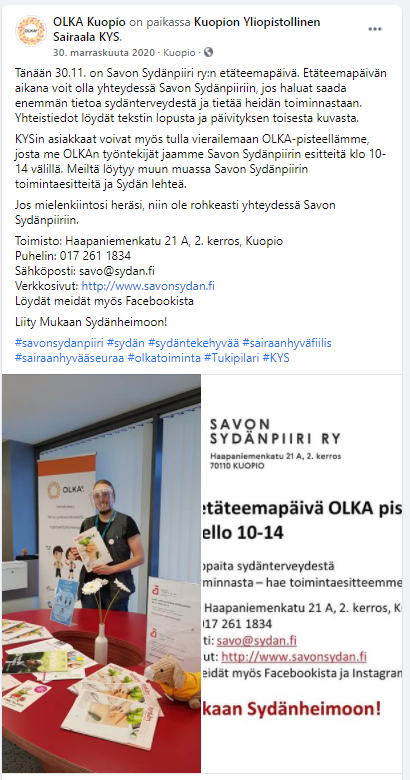 Etäteemapäivän aikana voit olla yhteydessä [sen pitäjiin] jos haluat saada enemmän tietoa [aiheesta] ja heidän toiminnastaan. Yhteystiedot löydät tämän tekstin lopusta.Jos mielenkiintosi heräsi, ole rohkeasti yhteydessä [teemapäivän pitäjään]![Yhteystiedot]
[#yhdistyksenomahästäg] #sairaanhyvääseuraa #olkatoiminta #olkahyvinkaa #palvelupistesoppi[mielenkiinnon herättävä kuva toiminnasta] 